Утверждаю:Заведующая МБДОУ г. Иркутска детского сада № 128___________  О.А. Казакова24.08.2017 г.Департамент образованиякомитета по социальной политике и культуре  администрации г. ИркутскаМуниципальное бюджетное дошкольное образовательное учреждение города Иркутскадетский сад № 128(МБДОУ г. Иркутска детский сад № 128)_____________________________________________________________________________664046 Б. Постышева 25 "А" тел/факс (395) 2  22-86-17          e- mail: doy_128@mail.ruГодовой план работы муниципального бюджетного дошкольного образовательного учрежденияна 2017 – 2018учебный годИркутск 2017Годовые задачи на 2017 – 2018 учебный год 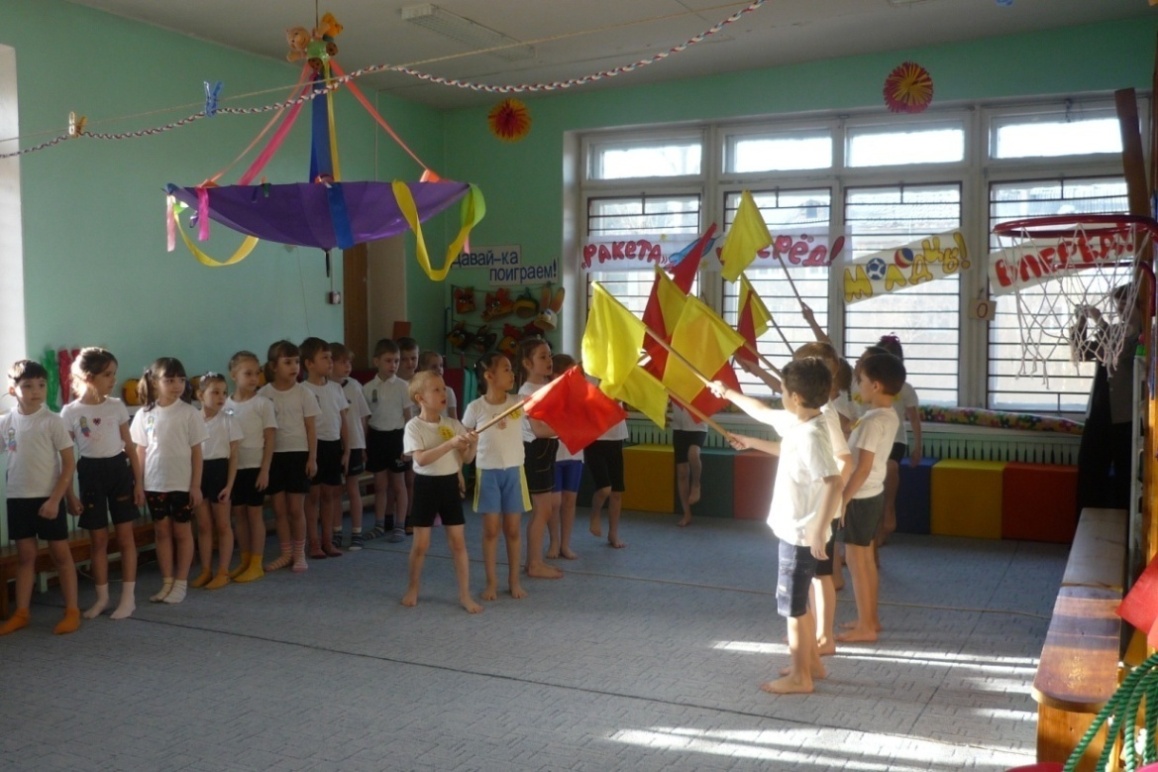 Организационно-педагогическая работа2.1. Педагогические советыУстановочный педсовет № 1 (август 2017 г.)«Основные направления образовательной деятельности ДОУ на 2017-2018 учебный год»Педсовет № 2 (декабрь 2017 г.)«Приобщение дошкольников к здоровому образу жизни через проектную деятельность»Педсовет № 3 (март 2018 г.)«Воспитание патриотических чувств у дошкольников через познание малой Родины»Итоговый педсовет № 4 (май 2018 г.)«Итоги образовательной деятельности ДОУ за 2017-2018 учебный год»Семинар:«Инновационные направления в воспитании и обучении дошкольников» (октябрь, 2017 г.)Цель:систематизировать знания педагогов по проблеме, оказать помощь в освоении практическими навыками работы. Семинар: «Организация РППС на основе познавательно – речевой среды»(ноябрь, 2017 г.)Цель:систематизировать знания педагогов по проблеме, оказать помощь в освоении практическими навыками работы. Семинар: «Познавательное развитие детей дошкольного возраста».(февраль, 2018 г.)Цель:систематизировать знания педагогов по проблеме, оказать помощь в освоении практическими навыками работы. Семинар: «Совместная проектная деятельность с родителями по созданию здоровьесберегающей пространственной среды в группах»(апрель, 2018 г.)Цель:систематизировать знания педагогов по проблеме, оказать помощь в освоении практическими навыками работы. План методической работы с воспитателями групп.План методической работыс воспитателями групп для детей с задержкой психического развития.План методической работы с воспитателями групп для детей с тяжёлыми нарушениями речи.План методической работы с молодыми специалистами:Организация выставок:Смотры:Взаимодействие с семьёй:Групповые родительские собрания на 2017 – 2018 учебный годМладший возрастСредний возрастСтарший возрастПодготовительная к школе группаОбщие родительские собранияСОГЛАСОВАНО                                                      УТВЕРЖДАЮ                                                                                                                                                Директор МОУ СОШ № 27                                       Заведующая МБДОУ г. Иркутска                                                                                       детский сад № 128_______________________                                        _______________________                 _______________________                                        _______________________Плансовместной работы МБДОУ г. Иркутска детского сада № 128 с МОУ СОШ № 27«Приобщение дошкольников к здоровому образу жизни через проектную деятельность».«Воспитание патриотических чувств у дошкольников через познание малой Родины».ТемаответственныесрокиПодготовка к педсовету:Подготовка к педсовету:Подготовка к педсовету:Подготовка и оформление документации в группах.воспитатели группавгустПодбор методической литературы, методических рекомендаций с учётом ОП.старший воспитательШамринская Р.А.июль, августОбновление содержания развивающей предметно – пространственной среды групп с учётом ФГОС.воспитатели групп,родителииюнь, июль, августОзнакомление с изменениями и дополнениями Сан ПиН.  воспитатели групп, старшая медсестра старший воспитательШамринская Р.А.заведующая Казакова О.А.августСмотр групп «Подготовка к новому учебному году».	старший воспитатель Шамринская Р.А.,творческая группаавгустПлан педсовета:План педсовета:План педсовета:1.Избрание секретаря педагогического совета на 2017-2018 учебный год2.Анализ воспитательно – образовательной работы за учебный год 2016 - 2017.старший воспитательШамринская Р.А.заведующая Казакова О.А.старший воспитательШамринская Р.А.заведующая Казакова О.А.3.Итоги работы за летний оздоровительный период. старший воспитатель Шамринская Р.А.,педагог – психолог медицинская сестра старший воспитатель Шамринская Р.А.,педагог – психолог медицинская сестра 4. Обсуждение и принятие годового плана работы на 2017 – 2018 учебный год.заведующая Казакова О.А.,старший воспитательШамринская Р.А.,заведующая Казакова О.А.,старший воспитательШамринская Р.А.,5.Ознакомление и утверждение расписания непосредственно образовательной деятельности педагогов с детьмизаведующая Казакова О.А.,старший воспитатель Шамринская Р.А.,заведующая Казакова О.А.,старший воспитатель Шамринская Р.А.,6.Принятие и утверждение проекта решения педсовета.заведующая Казакова О.А.,старший воспитатель Шамринская Р.А.,заведующая Казакова О.А.,старший воспитатель Шамринская Р.А.,ТемаответственныеПодготовка к педсовету:Консультация для родителей «В здоровом теле – здоровый дух»; «Активный семейный отдых», «Режим дня в жизни дошкольника»Цель: расширить знания педагогов, родителей по данной теме.воспитателиМункоева Т.Ф.Кузьминых Г.С.(октябрь)Семинар – практикум «Нетрадиционные методы оздоровления дошкольников»Цель: систематизировать знания педагогов по проблеме, оказать помощь в освоении  практическими навыками работы педагог – психолог Михеева М.Ф. (ноябрь)Открытые просмотры «Неделя педагогического мастерства» из цикла «Здоровый образ жизни дошкольника»Цель: расширение педагогического мастерства педагогов   ВоспитательПавлова Т.В.Зеленкова Т.С. (декабрь)Анкетирование родителей «Определение уровня знаний о ЗОЖ и соблюдение его в семье»старший воспитатель Шамринская Р.А.,Тематический контроль «Приобщение дошкольников к здоровому образу жизни через проектную деятельность»старший воспитатель Шамринская Р.А.,творческая группа(декабрь)План педсовета:Решение предыдущего педсовета.Заведующая Казакова О.А.,ст воспитатель Шамринская Р.А.,Итоги тематического контроля «Приобщение дошкольников к здоровому образу жизни через проектную деятельность»старший  воспитатель Шамринская Р.А.,«Использование  малых фольклорных  форм в  оздоровительной работе с  детьми  дошкольного возраста».Розанова Л.В.Использование нетрадиционных здоровьесберегающих технологий в познавательной деятельности.Павлова Т.В.Развитие речи дошкольников посредством здоровьесберегающихинновационных технологий в ДОУКривошеина Ю.С.Решение педсовета. заведующаяКазакова О.А.,ст. воспитатель Шамринская Р.А.,ТемаответственныеПодготовка к педсовету:1.Консультация для педагогов и родителей воспитанников «Роль взрослых в формировании патриотических чувств у детей к родному городу Иркутску» Цель: расширить знания педагогов, родителей по данной теме.воспитателиПавлова Т.В.Зеленкова Т.С. (февраль)2.Мастер-класс по изготовлению макетов «Улицы нашего города», «Иркутск – любимый город» и т.д.Цель: систематизировать знания педагогов по проблеме, оказать помощь в освоении  практическими навыками работы старший воспитательШамринская Р.А., педагоги3.Открытые просмотры мероприятий из цикла «Знатоки Иркутска»Воспитатель Торыщак Н.В.Мясникова Е.К.Пенюшкина Л.И. (март)4.Тематический контроль«Воспитание патриотических чувств у дошкольников через познание малой Родины»Цель: определить уровень эффективности воспитательно - образовательной работы с дошкольниками по данной теме.старший воспитательШамринская Р.А.,творческая группа(март)План педсовета:Решение предыдущего педсовета.Заведующая Казакова О.А.,старший воспитатель Шамринская Р.А.,Итоги тематического контроля по теме педсовета.старший  воспитатель Шамринская Р.А.,Воспитание гражданско-патриотических чувств у детей старшего дошкольного возраста на основе ознакомления с родным городом через сотрудничество с центральной детской библиотекой.Воспитатель Мясникова Е.К.Формирование представлений о достопримечательностях, интереса к родному городу Иркутску.Воспитатель Кириллова М.С.Развитие связной речи, обогащение и активизация словаря по лексической теме «Иркутск – любимый город»Учитель – логопед Кривошеина Ю.С.Решение педсовета. заведующаяКазакова О.А.,старший воспитатель Шамринская Р.А.ТемаответственныеПодготовка к педсовету:Просмотры занятий, мероприятий с детьми по группам.заведующаяКазакова О.А.,старший воспитатель Шамринская Р.А.,(апрель – май)Подготовка педагогов к отчётам по выполнению результатов ОП за учебный год.старший воспитатель Шамринская Р.А.,(апрель – май)Анкетирование педагогов по итогам методической работы в течение учебного годастарший воспитатель Шамринская Р.А.,(май)Анкетирование родителей  «Ваше мнение о ДОУ».заведующаяКазакова О.А.,старший воспитатель Шамринская Р.А.,(май)Обсуждение вопросов готовности детей к школе с родителями, учителями начальных классов, воспитателями ДОУ.старший воспитатель Шамринская Р.А.,специалисты ДОУ(апрель – май)Составление плана оздоровительной работы на летний период. заведующаяКазакова О.А.,старший воспитатель Шамринская Р.А.,ст медсестра  (май)План педсовета:Самоанализ деятельности ДОУ за 2017 – 2018 г.заведующаяКазакова О.А.,старший воспитатель Шамринская Р.А.Анализ заболеваемости и физического развития дошкольников.медицинская сестраАнализ воспитательно – образовательной работы с детьми(анализ промежуточных и итоговых результатов освоения детьми образовательной программы ДОУ, отчеты специалистов о проделанной работе, анализ состояния предметно-развивающей среды, реализация мероприятий годового плана, выявленные проблемы и перспективы развития)старший воспитатель Шамринская Р.А., педагоги, специалистыАнализ результатов готовности детей к школе педагог – психолог Михеева М.Ф.Утверждение плана оздоровительной работы на летний период.Прогнозирование перспективы развития ДОУ на 2018-2019 учебный годзаведующая Казакова О.А.,старший воспитатель Шамринская Р.А.,темаответственныеИКТ – компетенции современного педагога в контексте ФГОС ДО.Старший воспитатель Шамринская Р.А.,учитель – дефектолог Макагон Е.С., Чернигова Е.И.Организация целостного педагогического процесса в ДОУ: формы и методы работыСтарший воспитатель Шамринская Р.А.,темаответственныеОрганизация речевых центров, способствующих развитию коммуникативных навыков у дошкольников.Старший воспитатель Шамринская Р.А.,темаответственныеРазвитие личности дошкольника через формирование познавательных интересов в различных видах деятельности.Старший воспитатель Шамринская Р.А.,Развитие познавательных способностей дошкольника при помощи информационно – коммуникационных технологий.Педагог – психолог Щекотурова Е.А.Социализация ребёнка с ОВЗ на этапе внедрения ФГОС ДО.Учитель – дефектолог Чернигова Е.И.темаответственныеИнтерактивные формы работы с родителями по формированию культуры здоровьесбережения дошкольников.Старший воспитатель Шамринская Р.А.,Взаимодействие с семьёй – залог воспитания здорового ребёнка – дошкольника.Инструктор по физической культуре Мажирина Ю.В.Применение здоровьесберегающих технологий в работе с детьми с ОВЗ в контексте ФГОС ДО.Учителя – логопеды, учителя - дефектологиКонсультация «Планирование воспитательно - образовательной работы с детьми».сентябрьстарший воспитатель Шамринская Р.АКонсультация «Игра – как эффективная форма развития и коррекции дошкольников»октябрьвоспитательВеткина И.А.,Практикум «Двигательная активность в образовательном процессе»ноябрьИнстр по физ культуреМажирина Ю.В.Консультация «Социально – коммуникативное развитие детей с ОВЗ в соответствии с ФГОС как средство социальной адаптации»декабрьУчитель – дефектолог, учитель - логопедКруглый стол «Построение образовательной среды на основе принципа индивидуализации»январьстарший воспитатель Шамринская Р.АКонсультация «Сюжетно – ролевая игра – первый опыт социализации»февральСолнцева С.В.Семинар – практикум «Вариативные технологии организации самостоятельной музыкально – творческой деятельности детей дошкольного возраста»мартМузыкальный руководитель Костенёва Л.Н. Семинар «Экспериментирование в ДОУ как необходимое условие реализации ФГОС»апрельБушуева О.К.воспитательКонсультация «Педагогическое сотрудничество с семьёй: компетенции педагога в соответствии с ФГОС»майстарший воспитатель Шамринская Р.А.Семинар – практикум «Гендерный подход в ДОУ через проектную деятельность как основа воспитания дошкольников в условиях реализации ФГОС»майстарший воспитатель Шамринская Р.А.Консультация «Педагогический подход к детям в период адаптации к ДОУ».сентябрьстарший воспитатель Шамринская Р.А.Консультация «Формирование навыков самоконтроля у детей с задержкой психического развития».ноябрьКузьминых Г.С.Практикум «Использование игр и упражнений для развития моторики и психомоторики». январьКотова С.Ю.Консультация «Формирование межличностных отношений в детском коллективе».мартМункоева Т.Ф.Семинар - практикум «Особенности работы с гиперактивными детьми в ДОУ».майВеткина И.А.Консультация «Организация взаимодействия учителя – логопеда с родителями воспитанников».октябрьстарший воспитатель Шамринская Р.А.Семинар – практикум«Использование игр и упражнений для развития внимания и зрительного восприятия у детей с тяжёлыми нарушениями речи»декабрьучитель - логопедПенюшкина Л.И.Письменная консультация «Формирование номинативного словаря у детей дошкольного возраста средствами дидактической игры».февральучитель - логопедКривошеина Ю.С.Консультация «Формирование речевых умений у детей в процессе математических игр».апрельТорыщак Н.В.Практикум «Формирование навыков связной речи у детей с использованием игр и упражнений с мячом». майБушуева О.К.Компьютерная презентация «Создание предметно – развивающей среды в групповом помещении»сентябрьстарший воспитательШамринская Р.А.Семинар – практикум «Формирование основ здорового образа жизни детей через развивающие игры»ноябрьСолнцева С.В.Консультация «Ручной труд как средство развития речевого общения» январьРозанова Л.В.Консультация «Влияние музыки на психологическое состояние ребёнка»мартмузыкальный руководительПрактикум «Роль подвижных игр в развитии детей дошкольного возраста»майинструктор по физической культуре«Осенняя палитра», «Зимние фантазии», «Весенняя капель», «Лето – весёлая пора». поквартальновоспитатели групп«Труд взрослых», «Играем дружно!», «День защитника отечества», «Осторожно – огонь!», «Мой город родной».октябрь,январь, февраль, апрель,майвоспитатели группПостоянно – действующая выставка «Народный календарь», «Советы родителям».ежемесячностарший воспитательГотовность к новому учебному году. сентябрьвоспитатели группУголки по разделу «Труд взрослых»ноябрьвоспитатели группУголки по патриотическому воспитанию «Юные патриоты».декабрьвоспитатели группОформление огорода на окне.мартвоспитатели группЦентры по ОО «Речевое развитие»февраль - мартвоспитатели группЛетняя  оздоровительная работа.июньвоспитатели группЗаключение договоров с родителями воспитанников.сентябрьзаведующая Консультация «Что должен знать первоклассник»октябрьвоспитателиКонкурс «Фантазёры, умельцы, мастера» (изготовление игрушек из бросового материала)ноябрьвоспитателиКонкурс «Новогодняя игрушка»декабрьстарший воспитательФотовыставка «Наш дружный детский сад»январьстарший воспитательКруглый стол «Воспитание ребёнка с ОВЗ» январьучителя– дефектологи, воспитателиДень открытых дверейфевральадминистрация, воспитатели, специалистыСпортивное развлечение «Мама, папа, я – спортивная семья»февральинструктор по физической культуреКонсультация «Как вырастить настоящего мужчину»мартвоспитатели11. Семинар «Мама поиграй со мной»апрельпедагог - психолог       12.Оформление информационного стенда «Летние деньки»майвоспитатели групп13.Анкетирование родителей «Ваше мнение о ДОУ»майстарший воспитательВозрастные психологические особенности детей младшего дошкольного возраста.сентябрьвоспитатели,специалистыТема собрания по первой годовой задаче.ноябрьвоспитателиТема собрания по второй годовой задаче.февральвоспитателиИтоги воспитательно – образовательной работы за учебный год. Оптимальное использование летнего периода для оздоровления детей.майвоспитатели,специалистыВозрастные психологические особенности детей среднего дошкольного возраста.сентябрьвоспитатели,специалистыТема собрания по первой годовой задаче.ноябрьвоспитателиТема собрания по второй годовой задаче.февральвоспитателиИтоги воспитательно – образовательной работы за учебный год. Оптимальное использование летнего периода для оздоровления детей.майвоспитатели,специалистыСтарший дошкольный возраст, какой он?сентябрьвоспитатели, специалистыТема собрания по первой годовой задаченоябрьвоспитателиТема собрания по второй годовой задаче.февральвоспитателиИтоги работы за год. Оптимальное использование летнего периода для оздоровления детей.майвоспитатели, специалистыДошкольник готовится стать школьником.сентябрьвоспитатели,специалистыТема собрания по первой годовой задаченоябрьвоспитателиТема собрания по второй годовой задаче.февральвоспитателиИтоги работы за год. Оптимальное использование летнего периода для оздоровления детей.майвоспитатели,специалисты1.1.1.Знакомство с целями и задачами ДОУ на 2017 – 2018 учебный год октябрьзаведующая, старший воспитательЦели и задачи специалистов ДОУ в воспитательно - образовательном процессе с детьми разных возрастных группоктябрьспециалистыСотрудничество ДОУ и семьи по созданию современных условий обучения и воспитания  детей дошкольного возраста.октябрьпредседатель родительского комитета2.2.2.Индивидуализация в воспитании и обучении детей дошкольного возраста как основа формирования предпосылок учебной деятельности.апрельспециалистыСистема физкультурно – оздоровительной работы в ДОУ. Использование здоровьесберегающих технологий ввоспитатель - образовательном процессе с детьми.апрельзаведующая, старший воспитатель, медицинская сестраПолноценное развитие личности ребёнка в условиях ДОУ.апрельродителивоспитанниковМероприятияФормаСрокиОтветственные«Современные подходы к организации преемственности ДОУ и школы»Круглый столсентябрьзаведующая, ст воспитатель, завуч«День знаний» Экскурсия в МОУ СОШ для детей подготовительных к школе группсентябрьстарший воспитатель,воспитатели, учителяЗнакомство с библиотекой МОУ СОШ № 27Экскурсия в библиотеку октябрьвоспитатели, учителя«Фантазёры, умельцы, мастера» Конкурс среди учеников начальных классов и воспитанников ДОУ по изготовлению игрушек из бросового материаланоябрьвоспитатели подготовительных к школе групп, учителя «Поможем птицам» (изготовление кормушек)Совместная экологическая акцияноябрьстарший воспитатель,воспитатели, учителяЗнакомство с классом, спортзалом и т.д.Экскурсия вМОУ СОШ № 27декабрьстарший воспитатель,воспитатели, учителя«Новогодняя игрушка»Совместный конкурсдекабрьстарший воспитатель,воспитатели, учителя«Зимняя сказка» Музыкальное представление для  учеников начальных классовянварьвоспитатели, учителя,специалисты«Будущий первоклассник» Родительское собраниефевральстарший воспитатель,учителя«Что должен знать и уметь первоклассник?»оформление информационного стендамартстарший воспитатель,воспитатели«Осторожно огонь!»совместная выставка рисунков детей ДОУ и МОУ СОШапрельвоспитатели, учителяИтоги совместной работы ДОУ и МОУ СОШ за учебный год, перспективы на будущий годкруглый столмайзаведующая, старший воспитатель, завуч